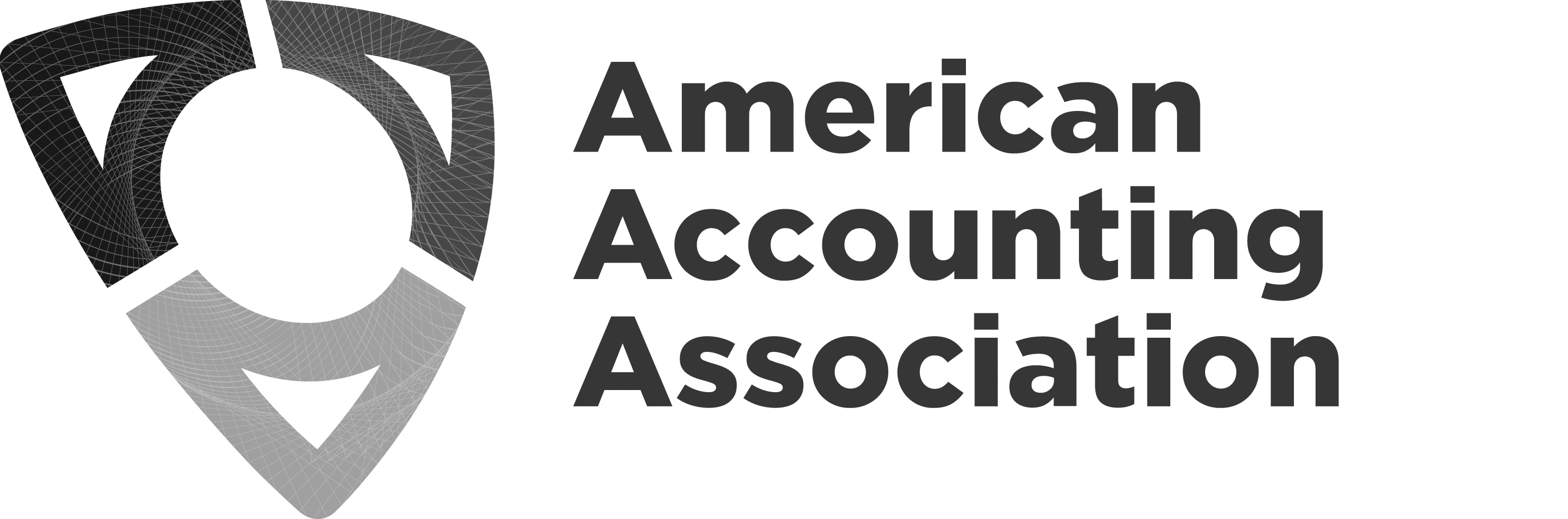 Board of Directors Meeting AgendaMonday, June 5 – Thursday, June 8, 2023Orlando, FloridaMonday – June 5, 2023  New Board Member AgendaTuesday, June 6, 2023Board AgendaWednesday, June 7, 2023AgendaThursday, June 8, 2023Board of Directors Meeting AgendaBoard Members AttendingBoard Members AttendingMark Dawkins, PresidentRobert Allen, Past President Mark Taylor, President-ElectAnne Farrell, Vice President-FinanceBeth Kern, Vice President-EducationNorma Montague, Vice President-Diversity, Equity, and InclusionAnn Dzuranin, Director-Focusing on MembershipBette Kozlowski, Director-Focusing on Academic/Practitioner        InteractionYvonne Hinson, Chief Executive OfficerAAA Guests & Professional Staff AttendingAAA Guests & Professional Staff AttendingRandy Elder, Council ChairSidney Askew, Council Chair-ElectAudrey A. Gramling, President-Elect-ElectMargaret Christ, Vice President-Finance-ElectNatalie T. Churyk, Vice President-Education-ElectLinda Parsons, Director-Focusing on MembershipCristina Florio, Director-Focusing on International-    ElectBarbee Oakes, ConsultantEllen Glazerman, Executive Director at Ernst & Young Erlinda Jones, Senior Director, Meetings & MembershipSteve Matzke, Senior Director, External Relations &       GovernanceMichele Morgan, Chief Financial Officer Karen Osterheld, Senior Director, Center for Advancing         Accounting EducationStephanie Austin, Senior Director, Publications and         Content StrategyMark VanZorn, Chief Information OfficerWill Campbell, Marketing and Communications ManagerDarlene Dobson, Executive Assistant- (virtual on Thursday)Board members not in attendanceBoard members not in attendanceSarah McVay, Vice President-Research and        Publications (virtual on Thursday)Tim Rupert, Director-Focusing on SegmentsGiorgio Gotti, Director-Focusing on InternationalTimeTopic (V=Vote)Attachments(BW – Board Website,  H – Handout, L – Link)Presenter(s)1:30 – 1:40 pm (10 mins)WelcomeMark Dawkins1:40 – 2:40 pm(60 mins)StrategyBW– Board Orientation ManualMark DawkinsYvonne Hinson2:40 – 2:50 pm(10 mins)Break2:50 – 3:50 pm(60 mins)FinanceAnnie FarrellMichele Morgan3:50 – 4:50 pm(60 mins)DEIBNorma MontagueYvonne HinsonTimeTopicAttachments(BW – Board Website,  H – Handout, L – Link)Presenter(s)7:30 – 8:30 amBreakfast8:30 – 8:40 am (10 mins)Welcome and agenda review for the next two days BW – Meeting agendaMark Taylor8:40 – 9:00 am(20 mins)CEO UpdateYvonne Hinson9:00 – 10:30 am(90 mins)DEIB Session – “Navigating Cultural Disruption by Fostering Cross-Cultural Communication Skills”Barbee Oakes10:30 – 10:45 am(15 mins)Break10:45 – 12:00 pm(75 mins)DEIB Session continuedBarbee Oakes12:00 –1:00 pmLunch1:00 – 4:15 pm(195 mins)Pipeline Strategy (Timing Flexible)BW – Pipeline Strategy separate agendaMark TaylorEllen Glazerman4:15 – 5:15 pm(60 mins)Voice of the AAA (Timing Flexible)Will Campbell5:15– 5:30 pm (15 mins)Wrap up and adjournMark TaylorTimeTopic (V=vote)Attachments(BW – Board Website,  H – Handout, L – Link)Presenter(s)7:30 – 8:30 amBreakfast8:30 – 10:15 am(105 mins)Update from 2022 Strategy Session Where are we now?  Where do we still want to go?DEIB UpdatePublications and Research RelevanceMembership and MeetingsIT/MarketingExternal RelationsCenter & Education Activities BW – May 2022 Strategy SessionAll10:15 – 10:30 am(15 mins)Break10:30 – 12:00 pm(90 mins)Update from 2022 Strategy Session (continued)BreakoutsAll12:00 – 1:00 pmLunch1:00 – 2:30 pm(90 mins)Membership – US & GlobalBW- November membership discussion ideasAnn DzuraninYvonne HinsonErlinda Jones2:30 – 2:45 pm(15 mins)Break2:45 - 4:30 pm(105 mins)BreakoutsRegions/SectionsBuilding New MeetingsAll4:30 - 5:00 pm(30 mins)Wrap up and adjournMark TaylorTimeTopic (V=vote)Attachments(BW – Board Website,  H-Handout, L-Link)Presenter(s)7:30 – 8:20 amBreakfast8:20 – 8:30(10 mins)WelcomeAgenda reviewApprove March and April MinutesBW -March and April 2023 minutesMark Dawkins8:30 – 9:00 am(30 mins)Budget – Phase II (v)Allocation for September Pipeline SessionNew Pubs Model/MoneyBuild content for Knowledge HubDEIBBW – Phase II Budget documentsAnne FarrellMichele MorganYvonne Hinson9:00 – 9:30 am(30 mins)Position descriptions for upcoming Board PositionsBW – Position descriptionsMark Dawkins9:30 – 9:45 am(15 mins)Acknowledge receiving committee reports (v)BW-AAA/AACSB/RRBM Award CommitteeBW-Deloitte Foundation Wildman Medal Award Committee  BW - Distinguished Contributions to Accounting Literature Award Selection Committee BW - Lifetime Service Award CommitteeBW -Notable and Distinguished Contributions to Accounting Literature Award Screening CommitteeBW-Notable Contributions to Accounting Literature Award Selection CommitteeMark Dawkins9:45 – 10:15 am(30 mins)GovernanceCommittee changes for Research and Pubs Committee (criteria for serving)Policy on new section (v)Policy on endorsements/sponsorships (v)Change to Cook Prize Committee Charge (v)Ijiri LecturesBW – Research and Pubs Committee criteriaBW– Policy on new sectionBW – Policy on endorsements/sponsorshipsBW – Cook Prize Committee ChargeBW- MOU for the Yuri Ijiri LectureMark DawkinsStephanie AustinYvonne Hinson10:15 – 10:30 am(15 mins)Break10:30 – 11:00 am(30 mins)Foundation Board Members (v)H - HandoutMark DawkinsMark TaylorSteve Matzke11:00 – 11:15 am(15 mins)Request from IMA to give free membership in Tier 3 (v)Yvonne Hinson11:15 – 11:30 am(15 mins)Day charges for practitioner/COCPAs at AMYvonne Hinson11:30 – 11:45 am(15 mins)New AAA Senior Editor Horizons (v)BW – New Senior Editor of HorizonsSarah McVay11:45 - 12:00 pm(15 mins)Wrap Up & AdjournMark Dawkins